Books and genre coverage – Dean Gibson Catholic Primary School
2023-2024Robins
EYFS
Nursery and ReceptionRobins
EYFS
Nursery and ReceptionRobins
EYFS
Nursery and ReceptionRobins
EYFS
Nursery and ReceptionRobins
EYFS
Nursery and ReceptionRobins
EYFS
Nursery and ReceptionRobins
EYFS
Nursery and ReceptionRobins
EYFS
Nursery and ReceptionRobins
EYFS
Nursery and ReceptionAutumn TermAutumn TermAutumn TermSpring TermSpring TermSpring TermSummer TermSummer TermSummer TermTextsTextsTextsTextsTextsTextsTextsTextsTextsMe and My WorldBears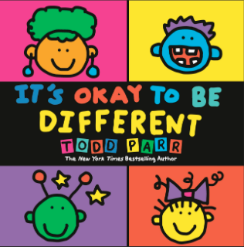 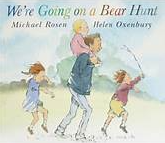 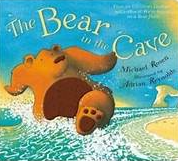 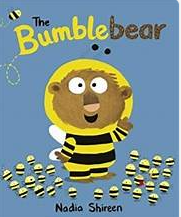 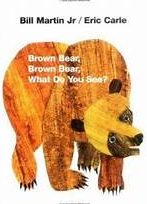 Me and My WorldBearsMy Heroes and Special Days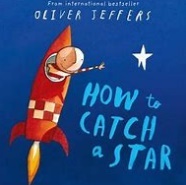 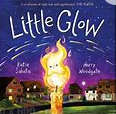 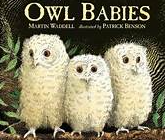 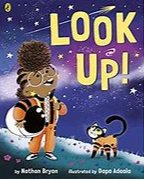 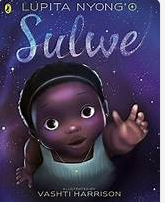 Castles, Knights and DragonsOn the Move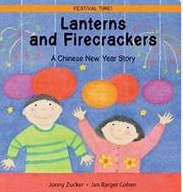 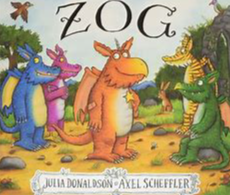 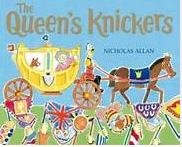 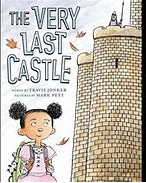 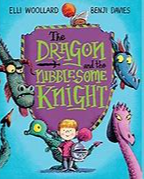 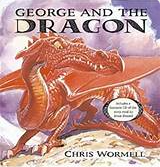 Castles, Knights and DragonsOn the MoveSpring in Our StepOn the Farm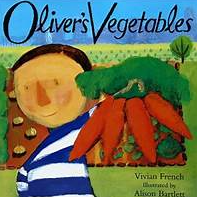 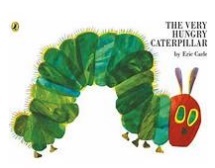 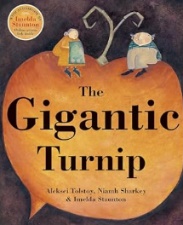 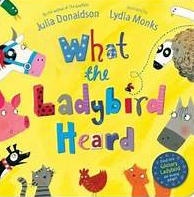 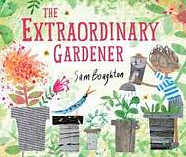 Where we LiveAnd Once Upon a Time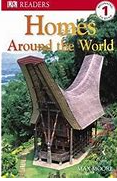 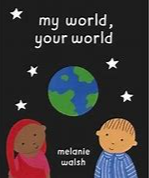 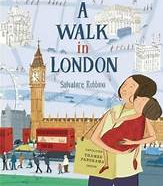 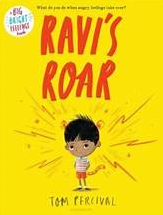 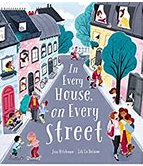 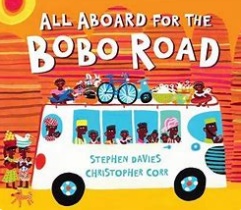 Science Detectives and All Creatures Great and Small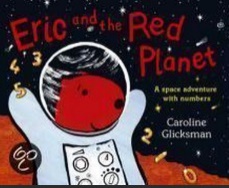 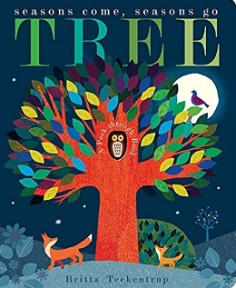 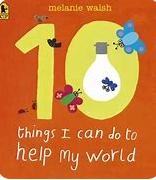 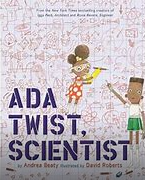 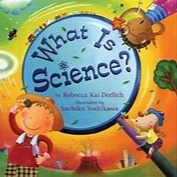 Science Detectives and All Creatures Great and SmallGenresGenresGenresGenresGenresGenresGenresGenresGenresNarrative (retell)Labels and captionsThought/speech bubblesPoetryPerformance Nursery RhymesPoetryPerformance Nursery RhymesNarrative – predictions/ problem solvingInstructionsLetterPoetryRepetitive phrases and adding alternative rhyming wordsPoetryRepetitive phrases and adding alternative rhyming wordsNarrative – alternative endingsNon-chronological reportPost cardNarrative – alternative endingsNon-chronological reportPost cardPoetryResponding to and writing poetrySparrows
Year 1Sparrows
Year 1Sparrows
Year 1Sparrows
Year 1Sparrows
Year 1Sparrows
Year 1Sparrows
Year 1Sparrows
Year 1Sparrows
Year 1Autumn TermAutumn TermAutumn TermSpring TermSpring TermSpring TermSummer TermSummer TermSummer TermTextsTextsTextsTextsTextsTextsTextsTextsTexts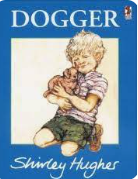 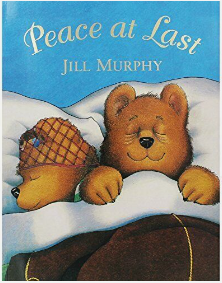 Also, a recount from a vet visit. Also, a recount from a vet visit. 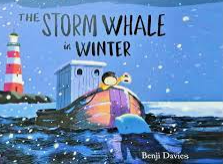 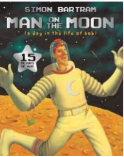 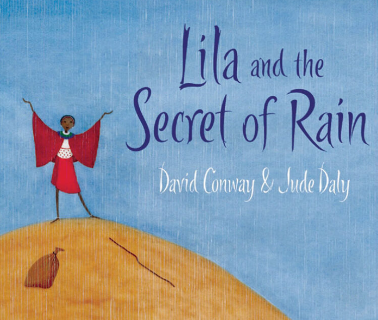 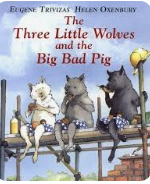 GenresGenresGenresGenresGenresGenresGenresGenresGenresNarrativeLetter PoetryRecount Letter PoetryRecount NarrativeNon-chronological reports about whales.PoetryPostcardsPersuasive WritingPoetryPostcardsPersuasive WritingNarrativeDiary NarrativeDiary PoetryInstructions 
NewspaperFinches
Year 2/Year 3Finches
Year 2/Year 3Finches
Year 2/Year 3Finches
Year 2/Year 3Finches
Year 2/Year 3Finches
Year 2/Year 3Finches
Year 2/Year 3Finches
Year 2/Year 3Finches
Year 2/Year 3Autumn TermAutumn TermAutumn TermSpring TermSpring TermSpring TermSummer TermSummer TermSummer TermTextsTextsTextsTextsTextsTextsTextsTextsTexts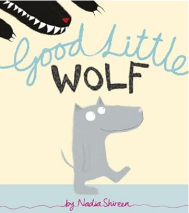 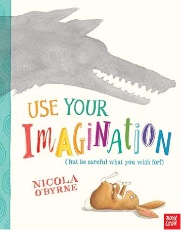 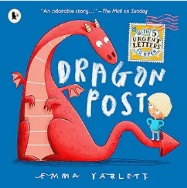 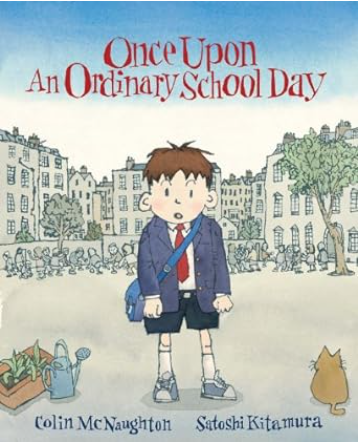 History – Prehistoric Britain

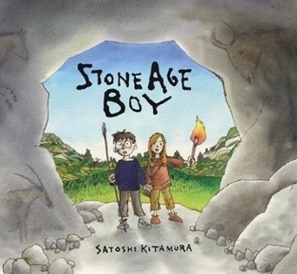 
Science Plants:
Best children's books - Growing Plants Topic (booksfortopics.com)Geography – Hot and Cold Deserts.
Science- Living Things and their habitats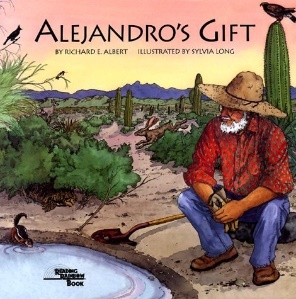 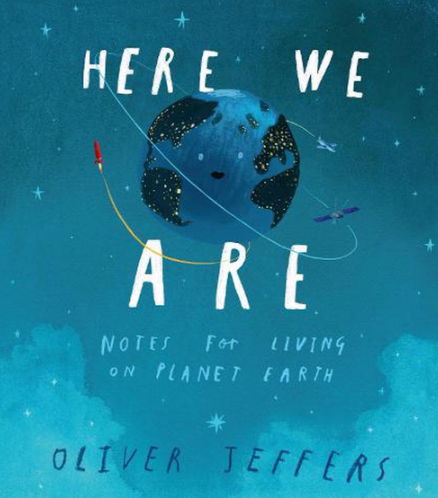 Geography – Hot and Cold Deserts.
Science- Living Things and their habitatsHistory – Ancient Egypt 









Science - Light
Best children's books - Light and Dark Topic (booksfortopics.com)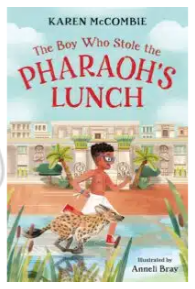 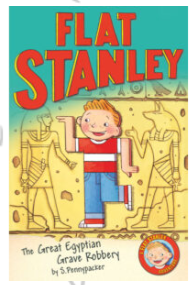 History – Ancient Egypt 









Science - Light
Best children's books - Light and Dark Topic (booksfortopics.com)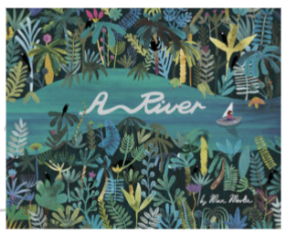 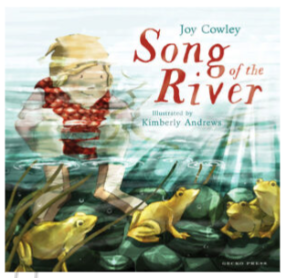 GenresGenresGenresGenresGenresGenresGenresGenresGenresNarrativeLetters/postcardsNarrative
ExplanationsPoetryNarrative
ExplanationsPoetryNarrativenon-chronological reports, discussion/balanced argument.recounts Poetrydiscussion/balanced argument.recounts PoetryNarrativeInstructions 
journalist report ,NarrativeInstructions 
journalist report ,persuasive writing, PoetrySwifts
Year 3/ Year 4Swifts
Year 3/ Year 4Swifts
Year 3/ Year 4Swifts
Year 3/ Year 4Swifts
Year 3/ Year 4Swifts
Year 3/ Year 4Swifts
Year 3/ Year 4Swifts
Year 3/ Year 4Swifts
Year 3/ Year 4Autumn TermAutumn TermAutumn TermSpring TermSpring TermSpring TermSummer TermSummer TermSummer TermTextsTextsTextsTextsTextsTextsTextsTextsTexts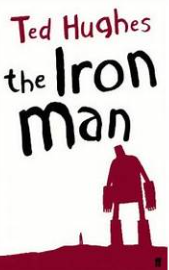 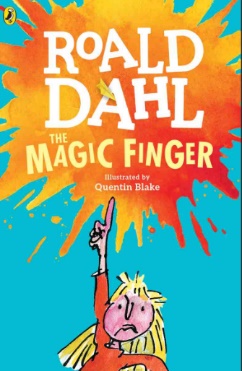 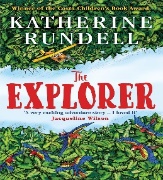 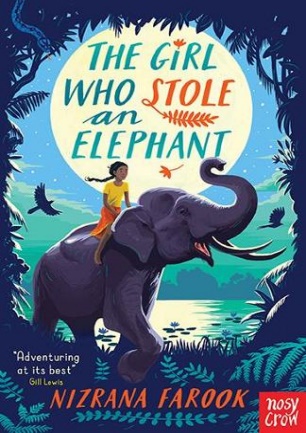 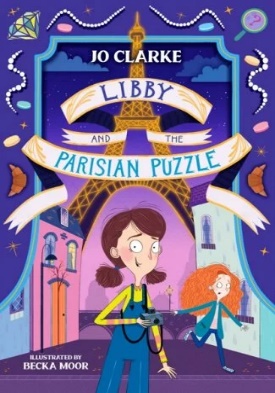 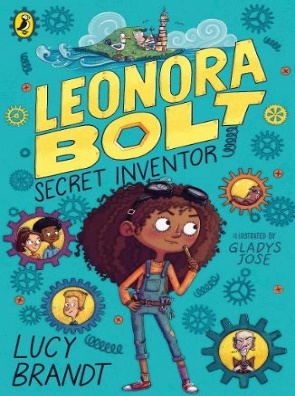 GenresGenresGenresGenresGenresGenresGenresGenresGenresNarrativeInstructionsBalanced argument 
PoetryBalanced argument 
PoetryNarrativeNon-chronological report,Persuasive writing.PoetryExplanationPoetryExplanationNarrativeLetters/PostcardsJournalist reportNarrativeLetters/PostcardsJournalist reportPoetryInstructionsKingfishers
Year 5Kingfishers
Year 5Kingfishers
Year 5Kingfishers
Year 5Kingfishers
Year 5Kingfishers
Year 5Kingfishers
Year 5Kingfishers
Year 5Kingfishers
Year 5Autumn TermAutumn TermAutumn TermSpring TermSpring TermSpring TermSummer TermSummer TermSummer TermTextsTextsTextsTextsTextsTextsTextsTextsTexts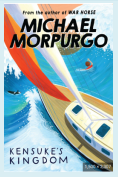 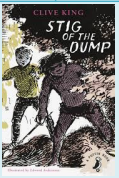 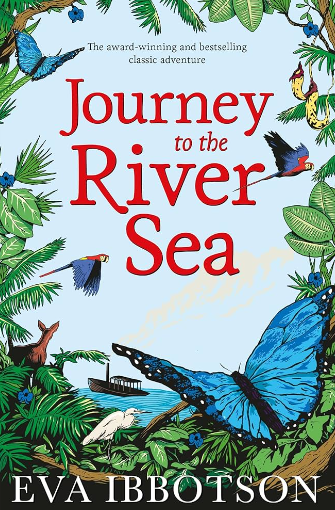 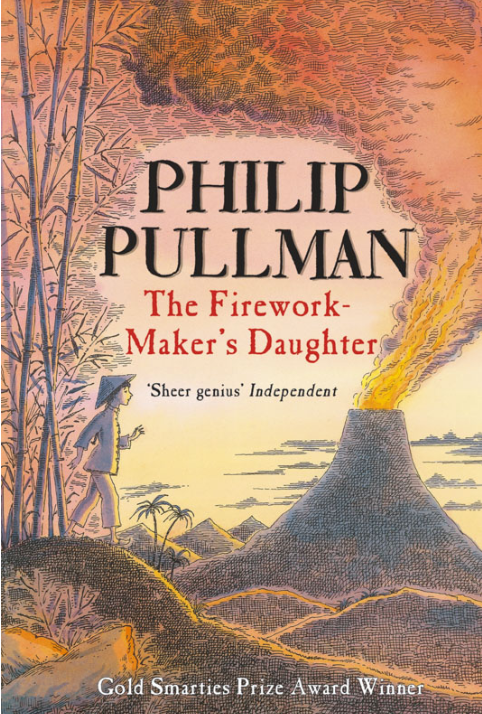 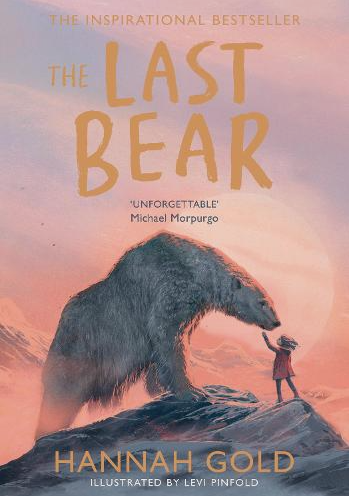 GenresGenresGenresGenresGenresGenresGenresGenresGenresNarrativeNon-chronological reports, Discussion/Balanced argument.PoetryPersuasive writing.PoetryPersuasive writing.NarrativeLetters/postcards.PoetryJournalist report, Recounts.PoetryJournalist report, Recounts.NarrativeExplanations.NarrativeExplanations.PoetryInstructions.Eagles
Year 6Eagles
Year 6Eagles
Year 6Eagles
Year 6Eagles
Year 6Eagles
Year 6Eagles
Year 6Eagles
Year 6Eagles
Year 6Autumn TermAutumn TermAutumn TermSpring TermSpring TermSpring TermSummer TermSummer TermSummer TermTextsTextsTextsTextsTextsTextsTextsTextsTexts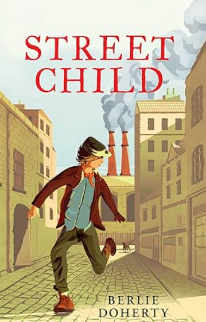 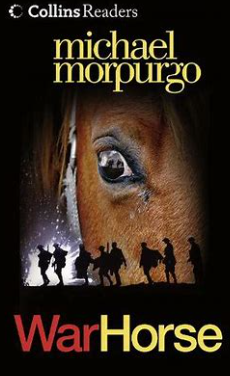 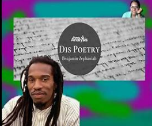 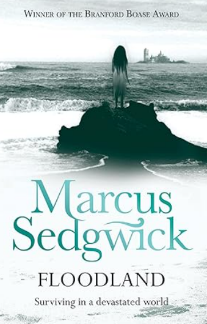 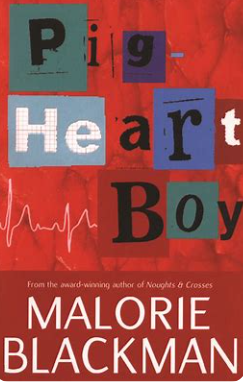 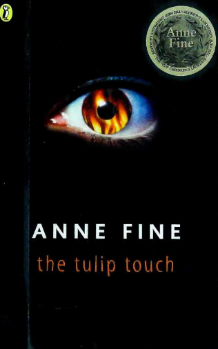 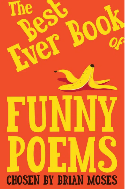 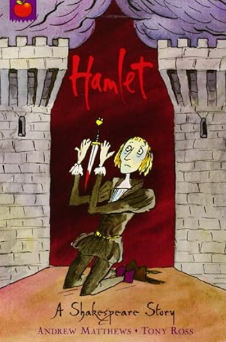 GenresGenresGenresGenresGenresGenresGenresGenresGenresNarrativeLetter WritingPersuasive WritingDiariesPoetrySetting DescriptionsBalanced ArgumentsPoetrySetting DescriptionsBalanced ArgumentsNarrativeJournalistic ReportsNon-Chronological ReportsInstructionsExplanation TextsNon-Chronological ReportsInstructionsExplanation TextsNarrativeRecountsNarrativeRecountsPoetryShakespearean Texts